2367   Kapasite Raporu Onay Ücreti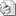 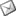 Sayı     : 2008 / 2367İLGİ   : TESK'in 31.12.2008 Tarih, 8294 sayı, 122 no.lu genelgesiKonfederasyonumuzun, 01.01.2009 tarihinden itibaren geçerli Odalarımız tarafından onaylanacak olan kapasite raporları için alınacak olan tasdik ücretine ilişkin ilgi genelgesi ekte gönderilmektedir.Gereğini bilgilerinize rica ederiz.Özcan KILKIŞ                                                                                           Selahattin ARSLANGenel Sekreter                                                                                              Başkan VekiliEKİ     : İlgi genelge fotokopisi ( 2 Sahife )( http://www.tesk.org.tr/tr/mevzuat/08/08122.html )